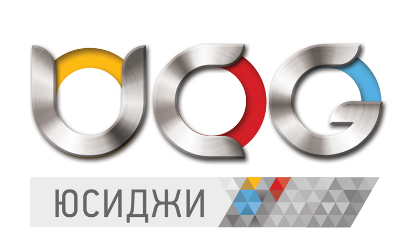 Смола углеводородная HS-100 на основе дициклопентадиена (DCPD)Упаковка: мешки 25 кг                    биг-беги 500 кгИнформация, представленная в документе, имеет исключительно справочный характер. Производитель рекомендует проводить все необходимые испытания и анализы в соответствии с целями и назначением материала, а также в зависимости от производимого конечного изделия и предъявляемым к нему требованиям. Значения, указанные в данном документе следует принимать за эталоны. Данные содержащие в данном документе, могут быть изменены без предварительного уведомления в результате улучшения качества продукции.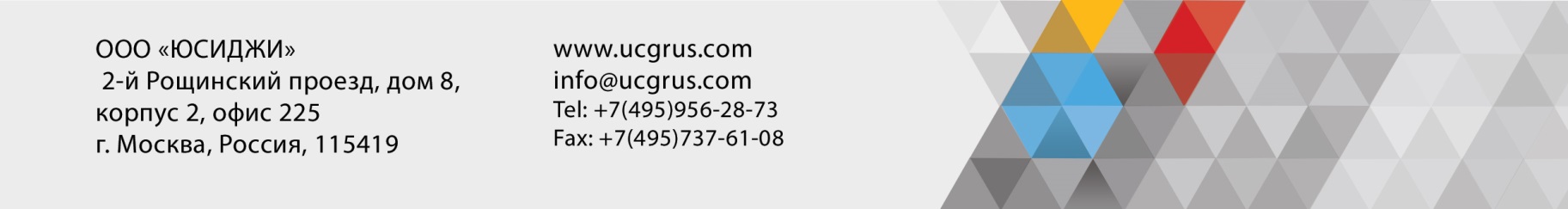 Преимущества:Бесцветная, прозрачнаяНизкий уровень запахаОтличная термостойкостьCбалансированные адгезионные свойстваСовместимость:  PO, SISПрименение:- Клеи, адгезивы- Горячий клей для    гигиенической продукцииСвойстваМетодHC-100Точка размягчения, C кольцо и шарик103Цвет (50% р-р Толуола)YI C/2< 2ALHA-10 мм С/2< 20Термостабильность (180С, 72 часа)Gardner#< 4Вязкость расплава, сПBRF@180C180-230Молекулярный весГель-хроматография580-650Содержание ароматической двойной связиЯМP<1